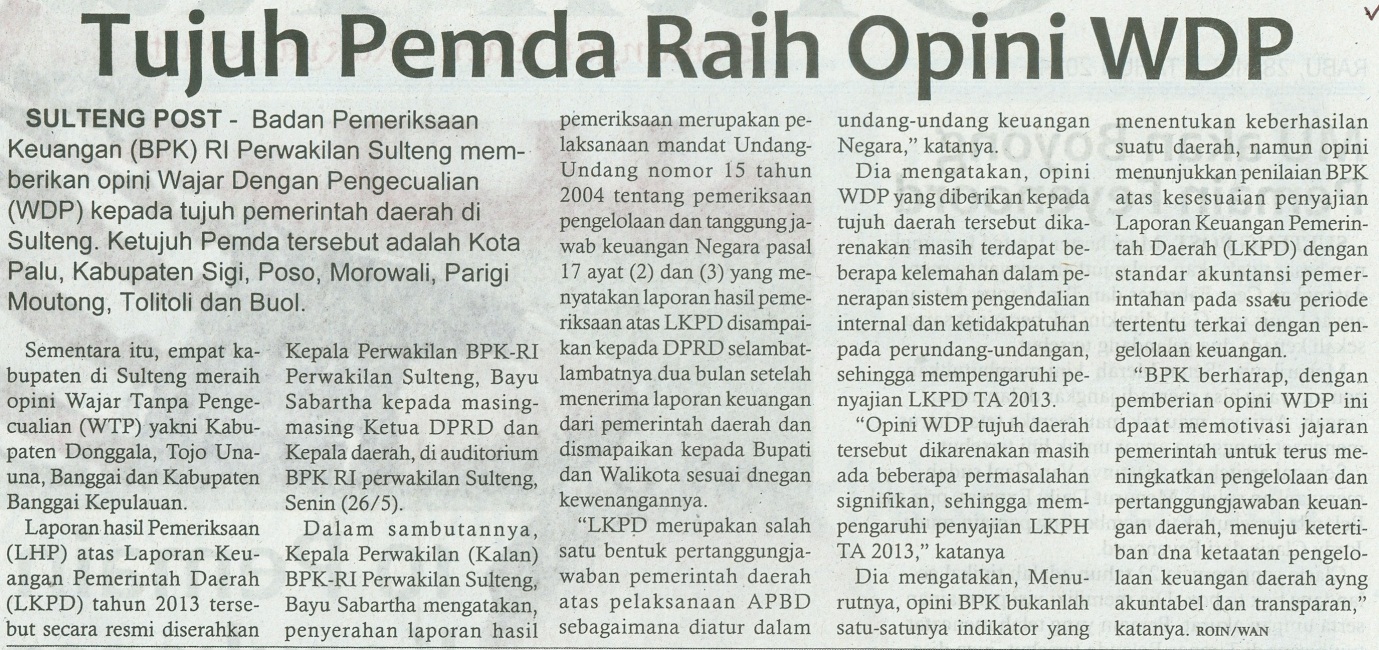 Harian    	:Sulteng PostKasubaudSulteng I & IIHari, tanggal:Rabu, 28 Mei 2014KasubaudSulteng I & IIKeterangan:Halaman 15  Kolom 02-08 KasubaudSulteng I & IIEntitas:BPK, Kota Palu, Kabupaten Sigi, Kabupaten Poso, Kabupaten Morowali, Kabupaten Parigi Moutong, Kabupaten Tolitoli, dan Kabupaten BuolKasubaudSulteng I & II